САМОРЕГУЛИРУЕМАЯ ОРГАНИЗАЦИЯ  РЕГИОНАЛЬНАЯ АССОЦИАЦИЯ «СТРОИТЕЛИ ТПП РБ»г. Улан-Удэ, ул. Ленина ,д.25, тел 8(3012)21-71-88, e-mail:sro@tpprb.comПРОТОКОЛ № 27Правления СРО РА «Строители ТПП РБ» от 07.09.2022 Форма проведения заседания Правления СРО РА «Строители ТПП РБ»- заочная Дата окончания заочного голосования: «08» сентября   2022г. Основание проведения заочного голосования- решение Председателя Правления СРО РА «Строители ТПП РБ» Доржиева Геннадия Юрьевича ( согласно п.7.9. Положения «О Правлении  Саморегулируемой организации Региональная ассоциация «Строители ТПП РБ» от 07.02.2019г., далее - Положение о Правлении). Приглашенные лица :Директор  СРО  Елисафенко Владимир ЛеонидовичСекретарь заседания Правления  Кочетова Лидия Васильевна Общее количество членов Правления : 9 человекЧисло проголосовавших членов Правления  6 человек Заочное голосование считается правомочным, так как в нем приняли участие не менее половины членов Правления ( согласно п. 7.13 Положения). Лицо, избранное секретарем заседания Правления и уполномоченное на подсчет голосов- Кочетова Лидия Васильевна.ПОВЕСТКА ДНЯ ЗАСЕДАНИЯ ПРАВЛЕНИЯ:Информация об организации, подавшей заявление на повышение уровня ответственности по обязательствам договора строительного подряда, сносу объектов капитального строительства с первого  уровня на второй  уровень (Фонд ВВ -500 тыс.руб.), повышении уровня ответственности по заключению договоров строительного подряда с использованием конкурентных способов заключения договоров строительного подряда с первого   уровня на  второй уровень согласно средствам, внесенным в компенсационный фонд ( Фонд ОДО -2500 тыс.руб.)По вопросу  повестки дня :Слушали Директора СРО  РА «Строители ТПП РБ» Елисафенко В.Л., который сообщил, что от Общества с ограниченной ответственностью  «СтройКонсалтинг ( ИНН 5401377571) поступило заявление о повышение уровня ответственности по обязательствам договора строительного подряда, сносу объектов капитального строительства с первого  уровня на второй уровень ( Фонд ВВ -500 тыс.руб.), повышении уровня ответственности по заключению договоров строительного подряда с использованием конкурентных способов заключения договоров строительного подряда с первого  уровня на второй уровень согласно средствам, внесенным в компенсационный фонд (Фонд ОДО - 2 500 тыс.руб.). Финансовые обязательства выполнены. Предложено Правлению РА «Строители ТПП РБ»   принять положительное решение по ООО  «СтройКонсалтинг» ( ИНН 5401377571) и внести сведения в реестр СРО РА «Строители ТПП РБ».Решили по вопросу повестки:Установить для ООО «СтройКонсалтинг» ( ИНН 5401377571) второй  уровень ответственности по обязательствам договора строительного подряда, реконструкции, капитальному ремонту, сносу объектов капитального строительства (Фонд ВВ - 500 тыс.руб.), установить второй   уровень ответственности по заключению договоров строительного подряда, реконструкции, капитального ремонта, сноса объектов капитального строительства с использованием конкурентных способов заключения договоров (Фонд ОДО - 2 500 тыс.руб.).Внести сведения в реестр СРО РА «Строители ТПП РБ».Голосовали: «за» - 6 голосов, «против» - нет  «воздержался» - нетРешение принято единогласно.Повестка дня исчерпана. Предложений и дополнений в повестку дня собрания не поступило. Заседание Правления объявляется закрытым. Директор                                             Елисафенко В.Л. 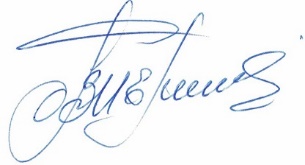 Секретарь заседания Правления                                  Кочетова Л.В.